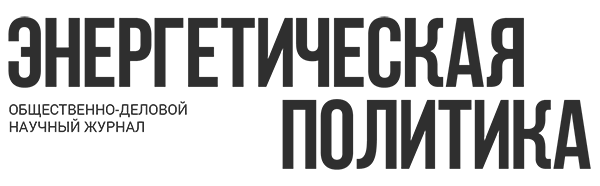 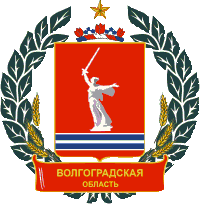 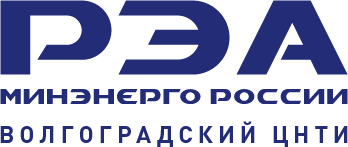 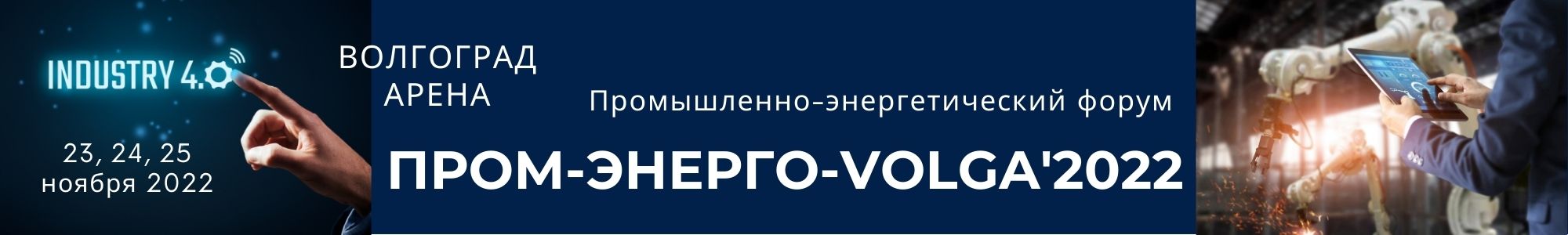 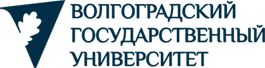 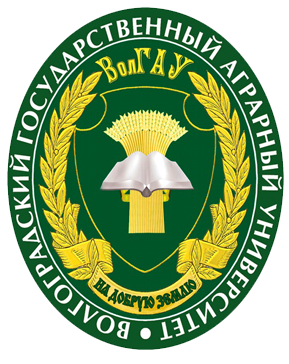 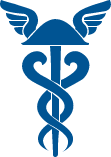 ИНФОРМАЦИОННОЕ ПИСЬМОВолгоградский центр научно-технической информации – филиал ФГБУ «Российское энергетическое агентство» Министерства энергетики Российской Федерации приглашает принять участие во II МЕЖДУНАРОДНОЙ НАУЧНО-ПРАКТИЧЕСКОЙ КОНФЕРЕНЦИИ «ЭНЕРГЕТИКА И ЦИФРОВИЗАЦИЯ: ТЕОРИЯ И ПРАКТИКА ТРАНСФОРМАЦИИ»«ENERGY AND DIGITALIZATION: THEORY AND PRACTICE OF TRANSFORMATION»24 ноября 2022 г.в рамках Промышленно-энергетического форума «ПРОМ-ЭНЕРГО-ВОЛГА'2022»г. Волгоград, Территория Волгоград Арена (пр. им. Ленина, 76)Цель конференции: создание междисциплинарного пространства для международного сотрудничества и обмена результатами научных исследований в сфере энергетики в условиях цифровизации экономики и общества.Организаторы конференции:Волгоградский центр научно-технической информации – филиал федерального государственного бюджетного учреждения «Российское энергетическое агентство» Министерства энергетики Российской Федерации (Россия, г. Волгоград);ФГАОУ ВО Волгоградский государственный университет (Россия, г. Волгоград);Федеральное государственное бюджетное образовательное учреждение высшего образования "Волгоградский государственный аграрный университет" (Россия, г. Волгоград);Ереванский государственный университет (Армения, г. Ереван).Соорганизаторы:Министерство энергетики Сахалинской области;Филиал федерального государственного бюджетного образовательного учреждения высшего образования «Национальный исследовательский университет «МЭИ» 
в г. Волжском (Россия, г. Волжский);Волжский политехнический институт (филиал) федерального государственного бюджетного образовательного учреждения высшего образования «Волгоградский государственный технический университет» (Россия, г. Волжский);Союз «Волгоградская торгово-промышленная палата» (Россия, г. Волгоград);Ассоциация по сертификации «Русский Регистр»;АО «Волгоградоблэлектро».Программный комитет:Организационный комитет:Информационная поддержка:Научный журнал «Энергетическая политика», (г. Москва).Входит в перечень рецензируемых научных изданий ВАК РФ. Научные специальности: 05.14.01 – Энергетические системы и комплексы (технические науки), 05.14.02 – Электрические станции и электроэнергетические системы (технические науки), 05.14.03 – Ядерные энергетические установки, включая проектирование эксплуатацию и вывод из эксплуатации (технические науки), 05.14.04 – Промышленная теплоэнергетика (технические науки), 05.14.08 – Энергоустановки на основе возобновляемых видов энергии (технические науки), 05.14.12 – Техника высоких напряжений (технические науки), 08.00.05 – Экономика и управление народным хозяйством (по отраслям и сферам деятельности) (экономические науки), 25.00.12 – Геология, поиски и разведка нефтяных и газовых месторождений (технические науки), 25.00.15 – Технология бурения и освоения скважин (технические науки), 25.00.17 – Разработка и эксплуатация нефтяных и газовых месторождений (технические науки), 25.00.18 – Технология освоения морских месторождений полезных ископаемых (технические науки), 25.00.19 – Строительство и эксплуатация нефтегазопроводов, баз и хранилищ (технические науки), 25.00.24 – Экономическая, социальная, политическая и рекреационная география (географические науки).Научно-практический журнал «Информационные ресурсы России», (г. Москва). Входит в перечень рецензируемых научных изданий ВАК РФ. Научные специальности: 05.13.01 – Системный анализ, управление и обработка информации (по отраслям) (физико-математические науки), 05.13.17 – Теоретические основы информатики (технические науки), 05.25.05 – Информационные системы и процессы (технические науки).Рабочие языки конференции:русский, английский.К участию в конференции приглашаются: научно-педагогические сотрудники, докторанты, аспиранты, студенты, специалисты топливно-энергетического комплекса, работники органов государственной власти. В рамках конференции предусмотрено пленарное заседание и работа секций, на которых планируется обсудить следующие вопросы:1. Вектор трансформации энергетики в современных условиях на «энергетический переход».2. Риски технологической изоляции отрасли ТЭК и разрыв традиционных цепей поставок в энергетике.3. Реформирование топливно-энергетического комплекса, экономика и менеджмент отраслей, практика рыночных отношений. 4. Устойчивость и стратегия развития топливно-энергетического комплекса страны.5. Развитие системы управления и государственного регулирования ТЭК.6. Предпринимательские стратегии в ситуации энергоперехода.7. Техническое перевооружение энергообъектов.8. IT-технологии и цифровизация ТЭК.9. Возобновляемая и нетрадиционная энергетика. Перспективы внедрения технологий распределенной энергетики.10. Устойчивое развитие в энергетике.11. Энергетика как драйвер пространственного развития, развития других практик и отраслей.12. Современные электротехнологии, электрооборудование и электроснабжение сельских территорий и объектов АПК.13. Математические методы, компьютерное моделирование и информационные технологии искусственного интеллекта   14. Эффективность производства, испытаний и внедрения новых технологий, техники и оборудования для добычи трудноизвлекаемых запасов углеводородов и повышения нефтеотдачи.15. Повышение энергоэффективности.16. Трудовые и социальные отношения в ТЭК.17. Техника безопасности и охрана труда на объектах ТЭК.18. Экологичность функционирования ТЭК.19. Рациональное использование энергоресурсов и повышение надежности коммунально-бытового комплекса.20. Опыт зарубежной энергетики.По итогам конференции будет издан научный сборник статей, постатейно размещенный в научной электронной библиотеке (www.elibrary.ru) с последующей индексацией в наукометрической базе РИНЦ (Договор №244-02/2020К от 25.02.2020г.). Сборнику статей будут присвоены коды ISBN, УДК и ББК. Оргкомитет оставляет за собой право отбора присланных материалов.Лучшие доклады в виде статей будут опубликованы в научных журналах, входящих в Перечень рецензируемых научных изданий ВАК РФ:«Энергетическая политика». 
Сайт журнала: https://energypolicy.ru/«Информационные ресурсы России». 
Сайт журнала: http://rosenergo.gov.ru/information_and_analytical_support/informatsionnie_resursi_rossiiДля участия необходимо представить:• заявку на участие (правила оформления см. в приложении 1);• тезисы (правила оформления см. в приложении 2);• рецензию (может быть представлена в форме, рекомендованной в организации рецензента);• авторский договор на размещение материалов (форма предоставляется в отдельном файле после оформления заявки на участие).Заявка и тезисы (не менее 5 страниц) принимаются в срок до 1 ноября 2022 года по электронному адресу conf.rosenergo@mail.ru с пометкой «НА КОНФЕРЕНЦИЮ 24.11.2022» или в печатном виде по адресу: 400005, г. Волгоград, Проспект им. В.И. Ленина, 84.Исходя из эпидемиологической ситуации на дату проведения, конференция может состояться в онлайн-формате. О порядке проведения в онлайн-формате будет дополнительная информация. Стоимость консультационно-редакционных услуг:Оплата производится строго после того, как оргкомитет предварительно одобрит Вашу работу. Об этом оргкомитет уведомит Вас по эл. почте. Платежные реквизиты в Приложении 3. Далее после оплаты, необходимо сделать скан-копию квитанции об оплате, и выслать её на эл. почту оргкомитета, только после чего Ваша научная статья будет окончательно принята в работу.Квитанцию об оплате необходимо направить по эл. адресу: conf.rosenergo@mail.ruПлатные услуги оказываются на основе публичной оферты об «оказании консультационно – редакционных	услуг	при	оформлении 	научных	статей	 в	соответствии	 с требованиями, предъявляемыми научными конференциями». Ознакомиться с публичной офертой можно на официальном сайте Федерального государственного бюджетного учреждения «Российское энергетическое агентство» (РЭА) Минэнерго России  по ссылке: https://rosenergo.gov.ru/branches/volgogradskii_tsntiКонтактная информация:Ответственный секретарь – Мхитарян Яна ГенриховнаE-mail: conf.rosenergo@mail.ruТел. +7(960) 892-69-83Приложение 1ПРАВИЛА ОФОРМЛЕНИЯ ЗАЯВКИ НА УЧАСТИЕ В КОНФЕРЕНЦИИЗаявка на участие представляется в сканированном виде НЕ архивированного прикрепленного файла «Иванов А.А. Заявка.doc» или «Иванов А.А., Петрова А.А.Заявка.doc». Заявка на участие в конференцииПриложение 2Требования к оформлению тезисовОригинальность должна составлять не менее 60% (при проверке в системе Антиплагиат).Тезисы доклада/выступления представляются в виде НЕ архивированного прикрепленного файла формата *.doc/docx, где название файла – фамилия(-и), инициалы автора(-ров) – «Иванов А.А. Тезисы.doc» или «Иванов А.А., Петрова А.А.Тезисы doc».Тезисы должны иметь объем не менее 5 страниц с учетом таблиц и рисунков и обязательно включать «Аннотацию» и «Ключевые слова», дублированные на русском и английском языках «Annotation» и «Keywords».Набор в редакторе MS Word. Шрифт: Times New Roman. Размер шрифта 14. Отступ со всех сторон– 2,0.Интервал между строками: 1,5. Абзацный отступ (красная строка) автоматически: 1,25.Структура представляемого материала (см. Образец оформления тезисов):На русском и английском языке:УДК в верхнем левом углу;фамилия, имя, отчество автора полностью, ученая степень, звание, организация (вуз), контактные данные автора (электронная почта);заголовок статьи указывается строчными буквами без кавычек, подчеркиваний, переносов и точек;аннотация 5-10 строк;ключевые слова или словосочетания, несущие в тексте основную смысловую нагрузку (7-10).Ссылки на литературу (6-10 источников) оформляются по тексту в квадратных скобках (например, [3, c. 15-16]), список литературы, составленный в порядке встречаемости ссылок, помещается за текстом. Пример оформления представлен далее.ОБРАЗЕЦ ОФОРМЛЕНИЯ ТЕЗИСОВУДКАНТИКРИЗИСНЫЕ СТРАТЕГИИ РАЗВИТИЯ ДЛЯ НЕКОММЕРЧЕСКИХ ОРГАНИЗАЦИЙАннотация: В условиях экономической неопределенности и риска для некоммерческих организаций приобретают все большее значение содержание антикризисных стратегий развития и механизмы их реализации, которые учитывали бы особенности их функционирования, а также интересы всех стейкхолдеров.Ключевые слова: антикризисное управление, антикризисная стратегия, стратегическое планирование, кризис, принципы, методы, некоммерческие организации.ANTI-CRISIS DEVELOPMENT STRATEGIES FOR NON-PROFIT ORGANIZATIONSAbstract: In the conditions of economic uncertainty and risk for non-profit organizations, the content of anti-crisis development strategies and mechanisms for their implementation, which would take into account the features of their functioning, as well as the interests of all stakeholders, are becoming increasingly important.Key words: crisis management, crisis management strategy, strategic planning, crisis, principles, methods, non-profit organizations.В условиях цикличной экономики, все хозяйствующие субъекты неизбежно подвержены влиянию кризисных явлений, что вызывает необходимость приспособления к новым условиям рынка, а также преодоление кризисного состояния. [1, с. 146].Согласно Г. Мицбергу, стратегия – это план, который подразумевает некоторый выбор курса действий, сформированных в соответствии с ситуацией [2, с. 234].ЛитератураРудакова О.Ю. Ключевые проблемы развития некоммерческих организаций Белгородской области // Среднерусский вестник общественных наук. 2016. №4. С. 143- 149.Минцберг Г., Альстрэнд Б., Лэмпел Дж. Школы стратегий. – СПб.: Изд-во «Питер», 2000. – 330 с.Образцы библиографического описания документов для Списка использованной литературы в соответствии с требованиями «ГОСТ Р 7.0.100-2018 Библиографическая запись. Библиографическое описание»Книги одного автораГоловницкая, Н. П. Производство продуктов питания по-немецки : учебное пособие / Н. П. Головницкая ; Министерство сельского хозяйства Российской Федерации, Департамент научно-технологической политики и образования, Волгоградский государственный аграрный университет. - Волгоград : Волгоградский ГАУ, 2019. - 88 с. - Текст : непосредственный.Петерс, И. А. Экономическая теория : методические рекомендации по проведению практических (семинарских) занятий и самостоятельной работы для подготовки бакалавров по направлению 38.03.02 «Менеджмент» профиль «Производственный менеджмент» / И. А. Петерс ; Министерство сельского хозяйства Российской Федерации, Департамент научно-технологической политики и образования, Волгоградский государственный аграрный университет. - Волгоград : Волгоградский ГАУ, 2019. - 20 с. - Текст : непосредственный.Книги двух-трех авторовДынникова, Е. А. Теоретические основы бухгалтерского учета : учебное пособие [для подготовки специалистов по специальности 38.05.01 «Экономическая безопасность» специализация «Судебная экономическая экспертиза»] / Е. А. Дынникова, Е. В. Ягупова ; Министерство сельского хозяйства Российской Федерации, Департамент научно-технологической политики и образования, Волгоградский государственный аграрный университет. - Волгоград : Волгоградский ГАУ, 2019. - 112 с. - Текст : непосредственный.Патрина, Е. Н. Русский язык как иностранный: письмо и чтение : учебно-методическое пособие для подготовки абитуриентов и иностранных студентов / Е. Н. Патрина, И. В. Яновская ; Министерство сельского хозяйства Российской Федерации, Департамент научно-технологической политики и образования, Волгоградский государственный аграрный университет, Центр русского языка и культурного наследия «ВОЛГА». - Волгоград : Волгоградский ГАУ, 2019. - 64 с. : [ил.]. - Посвящается 75-летию Волгоградского ГАУ. - Текст : непосредственный.Книги 4-х и более авторовУправленческий учет и контроль строительных материалов и конструкций : монография / В. В. Говдя, Ж. В. Дегальцева, С. В. Чужинов, С. А. Шулепина ; под общей редакцией В. В. Говдя ; Министерство сельского хозяйства Российской Федерации, Кубанский государственный аграрный университет им. И. Т. Трубилина. - Краснодар : Кубанский ГАУ, 2017. - 149 с. - Текст : непосредственный.Семеноводство полевых культур в Нижнем Поволжье  : учебное пособие / В. В. Балашов, А. В. Балашов, В. Н. Левкин [и др.] ; Министерство сельского хозяйства Российской Федерации, Департамент научно-технологической политики и образования, Волгоградский государственный аграрный университет, Агротехнологический факультет, Кафедра "Растениеводство, селекция и семеноводство". - Волгоград : Волгоградский ГАУ, 2019. - 112 с. - Текст : непосредственный.Книга под заглавием (без автора)Развитие и повышение конкурентоспособности сельского хозяйства России в условиях интеграции в ЕАЭС  / под общ.ред. И. Г. Ушачева . - Москва : Росинформагротех, 2018. - 348 с. - Текст : непосредственный.Сборники  Стратегия развития сельского хозяйства в современных условиях – продолжение научного наследия Листопада Г. Е., академика ВАСХНИЛ (РАСХН), доктора технических наук, профессора : национальная научно-практическая конференция, г. Волгоград, 6-7 ноября 2018 г. Т. 2 / Министерство сельского хозяйства Российской Федерации, Департамент научно-технологической политики и образования, Волгоградский государственный аграрный университет ; [редакционная коллегия : А. С. Овчинников (главный редактор) и др.]. - Волгоград : Волгоградский ГАУ, 2019. - 404 с. - Текст : непосредственный.Социально-культурные и экономические проблемы современности : материалы Национальной научно-практической конференции, посвященной памяти Почетного работника высшего профессионального образования Российской Федерации, доктора философских наук, профессора Фрадлиной Елены Моисеевны, [г. Волгоград], 19 декабря 2018 г. / Министерство сельского хозяйства Российской Федерации, Департамент научно-технологической политики и образования, Волгоградский государственный аграрный университет. - Волгоград : Волгоградский ГАУ, 2019. - 204 с. - Текст : непосредственный.Книги из ЭБСЭБС «Лань»Джикович, Ю.В. Практический маркетинг : учебное пособие / Ю.В. Джикович, А.А. Арефьева, Е.Е. Вольнов ; под редакцией Г.С. Никифорова. - Санкт-Петербург : Лань, 2019. - 140 с. - Текст : электронный // Электронно-библиотечная система «Лань» : [сайт]. - URL: https://e.lanbook.com/book/116375         	Руководство по организации и проведению практик для бакалавров (направление 38.03.02 – Менеджмент) : учебное пособие / Е.А. Асташова, О.В. Кондратьева, В.В. Сальникова, Е.А. Погребцова - Омск : Омский ГАУ, 2019. - 62 с. - Текст : электронный // Электронно-библиотечная система «Лань» : [сайт]. — URL: https://e.lanbook.com/book/115927 ЭБС «Знаниум»Бардушкин, А.А. Математика. Элементы высшей математики: учебник: в 2 т. Т. 1 / В.В. Бардушкин, А.А. Прокофьев. - Москва : КУРС, НИЦ ИНФРА-М, 2019. - 304 с. - (Среднее профессиональное образование). - Текст : электронный. - URL: http://znanium.com/catalog/product/978660 Математика : учебное пособие / Ю.М. Данилов, Л.Н. Журбенко, Г.А. Никонова, Н.В. Никонова, С.Н. Нуриева ; под ред. Л.Н. Журбенко, Г.А. Никоновой. - Москва : ИНФРА-М, 2019. - 496 с. - (Высшее образование: Бакалавриат). - Текст : электронный. - URL: http://znanium.com/catalog/product/989799Законодательные материалыРоссийская Федерация. Законы. Об общих принципах организации местного самоуправления в Российской Федерации : Федеральный закон № 131-ФЗ : [принят Государственной думой 16 сентября 2003 года : одобрен Советом Федерации 24 сентября 2003 года]. - Москва : Проспект ; Санкт-Петербург : Кодекс, 2017. - 158 с.- Текст : непосредственный.СтандартыГОСТ Р 57564–2017. Организация и проведение работ по международной стандартизации в Российской Федерации = OrganizationandimplementationofactivityoninternationalstandardizationinRussianFederation : национальный стандарт Российской Федерации : издание официальное : утвержден и введен в действие Приказом Федерального  агентства по техническому регулированию и метрологии от 28 июля 2017 г. № 767-ст : введен впервые : дата введения 2017-12-01 / разработан Всероссийским научно-исследовательским институтом стандартизации и сертификации в машиностроении (ВНИИНМАШ). - Москва : Стандартинформ, 2017. - V, 43 с. - Текст : непосредственный.Сайты в сети «Интернет»Правительство Российской Федерации : официальный сайт. - Москва. - Обновляется в течение суток. - URL: http://government.ru (дата обращения: 19.02.2018). - Текст : электронный.Электронная библиотека: библиотека диссертаций : сайт / Российская государственная библиотека. - Москва : РГБ, 2003 -    .  URL: http://diss.rsl.ru/?lang=ru (дата обращения: 20.07.2018). - Режим доступа: для зарегистрированных читателей РГБ. - Текст: электронный.Составные части ресурсовСтатья, раздел....из сборникаВоропаев, Н. С. Особенности правового регулирования технических средств и видео фиксация административных правонарушений  / Н. С. Воропаев. - Текст : непосредственный  // Наука и молодежь: новые идеи и решения : материалы XII Международной научно-практической конференции молодых исследователей, г. Волгоград, 14-16 марта 2018 г. / Волгоградский государственный аграрный университет. - Волгоград, 2018. - Ч. 4. - С. 106-107.Куксгаузен, К. П. Заимствованные слова в русском языке / К. П. Куксгаузен, Ф. С. Данченко, А. И. Объедкова. - Текст : непосредственный // Наука и молодежь: новые идеи и решения : материалы XII Международной научно-практической конференции молодых исследователей, г. Волгоград, 14-16 марта 2018 г. / Волгоградский государственный аграрный университет. - Волгоград, 2018. - Ч. 4. - С. 218-220....из журналаКозаченко, Ю. В. Акариформные клещи и иммунопатология в трудах отечественных исследователей  / Ю. В. Козаченко. - Текст : непосредственный  // Аспирант и соискатель. - 2018. - № 2 (104). - С. 19-21.Жердев, М. Н. Выбор зернокомбайна для селянина  / М. Н. Жердев, А. Н. Головков. - Текст : непосредственный  // Фермер. Поволжье. - 2018. - № 7 (71) август. - С. 68-75.Яричевская, Н. Н. Рыбные продукты функционального назначения для геродиетического питания  / Н. Н. Яричевская, Е. Н. Харенко, С. Б. Юдина - Текст : непосредственный // Рыбопродукты: технологии производства и эффективные продажи. - 2019. - № 3. - С. 12-17.Письмо Министерства финансов Российской Федерации от 11 июня 2019 г. № 21-08-11/42596 «Об уплате НДФЛ» / Министерство финансов Российской Федерации. - Текст : непосредственный // Новое в законодательстве для бухгалтера. Документы и комментарии. - 2019. - № 8. - С. 72-73.…с сайта в сети ИнтернетПорядок присвоения номера ISBN. – Текст : электронный // Российская книжная палата : [сайт]. - 2018. - URL: http://bookchamber.ru/isbn.html (дата обращения: 22.05.2018).План мероприятий по повышению эффективности госпрограммы «Доступная среда». – Текст : электронный // Министерство труда и социальной защиты Российской Федерации : официальный сайт. - 2017. - URL:  https://rosmintrud.ru/docs/1281 (дата обращения: 08.04.2017). Приложение 3ОПЛАТА СТАТЬИ:Уважаемые авторы!Просим Вас оформлять платежные поручения, указывая ВСЕ реквизиты!Код (00000000000000000130) в наименовании платежа указывать ОБЯЗАТЕЛЬНО!Дзедик В.А.–д.э.н., первый проректор ФГАОУ ВО Волгоградский государственный университет. Председатель программного комитета.Гузенко М.А.–министр энергетики Сахалинской области.Ткаченко В.Е.–президент Союза «Волгоградская торгово-промышленная палата».Султанов М.М.–к.т.н., директор филиала ФГБОУ ВО «Национальный исследовательский университет «МЭИ».Фетисов А.В.–к.т.н., директор Волжского политехнического института (филиала) ФГБОУ ВО «Волгоградский государственный технический университет».Волобуев С.В.–к.т.н., декан электроэнергетического факультета ФГБОУ ВО Волгоградский ГАУ.Скоков Р.Ю.     –д.э.н., директор Волгоградского центра научно-технической информации – филиала ФГБУ «Российское энергетическое агентство» Министерства энергетики РФ, профессор  кафедры менеджмента и логистики в АПК ФГБОУ ВО Волгоградский ГАУ. Председатель организационного комитета.Пономарева Л.В.–к.э.н., директор института экономики и управления ФГАОУ ВО «Волгоградский государственный университет».к.э.н., директор института экономики и управления ФГАОУ ВО «Волгоградский государственный университет».Богачкова Л.Ю.–д.э.н., профессор, профессор кафедры прикладной информатики и математических методов в экономике ФГАОУ ВО «Волгоградский государственный университет».Токарев К.Е.–к.э.н., заместитель декана по научной работе электроэнергетического факультета ФГБОУ ВО Волгоградский ГАУ.Белокрылов К.А.–к.э.н., доцент кафедры экономической теории Южного   федерального университета, руководитель Пилотного центра госзакупок ЮФУ.Оформление одной страницы текста научной статьи(обеспечение соответствия одной страницы текста научной статьи редакционным требованиям, порядку оформления библиографических ссылок; анализ одной страницы текста научной статьи и внесение (по согласованию с автором) научно-стилистических, грамматических, орфографических, пунктуационных изменений в текст научной статьи)–250,0 руб., 
включая НДС 20%Печатный сборник трудов по итогам конференции 
(при необходимости)–250,0 руб.,
 включая НДС 20%Электронный сборник трудов по итогам конференции –бесплатноПечатный сертификат участника конференции–бесплатноЭлектронный сертификат участника конференции–бесплатноФамилия, имя, отчество (полностью)Организация – место работы(полностью и аббревиатура)ДолжностьУченая степеньПочтовый адрес (для рассылки сборника) ТОЛЬКО ДЛЯ ИНОГОРОДНИХ АВТОРОВ, ОПЛАТИВШИХ ПОЧТОВЫЙ СБОРНеобходимость оформления сертификатаТема выступленияМобильный телефонE-mailФорма участия(очная/дистанционная)Сведения об оплате (в скобочках указывайте свой расчет оплаты, как указано в примере)Оплата произведена путем банковского перевода № 1372/04 от 10.09.2020 г. 
на сумму 1500 рублей (1250 руб. + 250 руб. (сборник)Автор не возражает против публикации статьи и персональных данных 
в системе eLibrary (Российский индекс научного цитирования (РИНЦ)Личная подпись  ___________и дата___________ (Обязательно) Автор не возражает против публикации статьи и персональных данных 
в системе eLibrary (Российский индекс научного цитирования (РИНЦ)Личная подпись  ___________и дата___________ (Обязательно) Автор не возражает против публикации статьи и персональных данных 
в системе eLibrary (Российский индекс научного цитирования (РИНЦ)Личная подпись  ___________и дата___________ (Обязательно) Петров Иван Дмитриевичкандидат экономических наук, доцент кафедры менеджмента, Южно-Российский институт управления- филиал Российской академии народного хозяйстваи государственной службы при Президенте РФ. е-mail: ___________________Бойко АннаАлександровнааспирант, Южно-Российский институт управления- филиал Российской академии народного хозяйства и государственной службы при Президенте РФ.е-mail: _________________ИзвещениеКассирУФК по Волгоградской области (Волгоградский ЦНТИ-филиал ФГБУ «РЭА» Минэнерго России л/с 20296У08040)УФК по Волгоградской области (Волгоградский ЦНТИ-филиал ФГБУ «РЭА» Минэнерго России л/с 20296У08040)УФК по Волгоградской области (Волгоградский ЦНТИ-филиал ФГБУ «РЭА» Минэнерго России л/с 20296У08040)УФК по Волгоградской области (Волгоградский ЦНТИ-филиал ФГБУ «РЭА» Минэнерго России л/с 20296У08040)УФК по Волгоградской области (Волгоградский ЦНТИ-филиал ФГБУ «РЭА» Минэнерго России л/с 20296У08040)УФК по Волгоградской области (Волгоградский ЦНТИ-филиал ФГБУ «РЭА» Минэнерго России л/с 20296У08040)УФК по Волгоградской области (Волгоградский ЦНТИ-филиал ФГБУ «РЭА» Минэнерго России л/с 20296У08040)УФК по Волгоградской области (Волгоградский ЦНТИ-филиал ФГБУ «РЭА» Минэнерго России л/с 20296У08040)УФК по Волгоградской области (Волгоградский ЦНТИ-филиал ФГБУ «РЭА» Минэнерго России л/с 20296У08040)УФК по Волгоградской области (Волгоградский ЦНТИ-филиал ФГБУ «РЭА» Минэнерго России л/с 20296У08040)УФК по Волгоградской области (Волгоградский ЦНТИ-филиал ФГБУ «РЭА» Минэнерго России л/с 20296У08040)УФК по Волгоградской области (Волгоградский ЦНТИ-филиал ФГБУ «РЭА» Минэнерго России л/с 20296У08040)УФК по Волгоградской области (Волгоградский ЦНТИ-филиал ФГБУ «РЭА» Минэнерго России л/с 20296У08040)ИзвещениеКассир                                                                 (наименование получателя платежа)                                                                  (наименование получателя платежа)                                                                  (наименование получателя платежа)                                                                  (наименование получателя платежа)                                                                  (наименование получателя платежа)                                                                  (наименование получателя платежа)                                                                  (наименование получателя платежа)                                                                  (наименование получателя платежа)                                                                  (наименование получателя платежа)                                                                  (наименование получателя платежа)                                                                  (наименование получателя платежа)                                                                  (наименование получателя платежа)                                                                  (наименование получателя платежа) ИзвещениеКассир7709018297/3442020017709018297/344202001032146430000000129000321464300000001290003214643000000012900032146430000000129000321464300000001290003214643000000012900032146430000000129000321464300000001290003214643000000012900ИзвещениеКассир            (ИНН получателя платежа)                                             ( номер счета получателя платежа)            (ИНН получателя платежа)                                             ( номер счета получателя платежа)            (ИНН получателя платежа)                                             ( номер счета получателя платежа)            (ИНН получателя платежа)                                             ( номер счета получателя платежа)            (ИНН получателя платежа)                                             ( номер счета получателя платежа)            (ИНН получателя платежа)                                             ( номер счета получателя платежа)            (ИНН получателя платежа)                                             ( номер счета получателя платежа)            (ИНН получателя платежа)                                             ( номер счета получателя платежа)            (ИНН получателя платежа)                                             ( номер счета получателя платежа)            (ИНН получателя платежа)                                             ( номер счета получателя платежа)            (ИНН получателя платежа)                                             ( номер счета получателя платежа)            (ИНН получателя платежа)                                             ( номер счета получателя платежа)            (ИНН получателя платежа)                                             ( номер счета получателя платежа)ИзвещениеКассирОТДЕЛЕНИЕ ВОЛГОГРАД БАНКА РОССИИ // УФК по Волгоградской области г ВолгоградОТДЕЛЕНИЕ ВОЛГОГРАД БАНКА РОССИИ // УФК по Волгоградской области г ВолгоградОТДЕЛЕНИЕ ВОЛГОГРАД БАНКА РОССИИ // УФК по Волгоградской области г ВолгоградОТДЕЛЕНИЕ ВОЛГОГРАД БАНКА РОССИИ // УФК по Волгоградской области г ВолгоградОТДЕЛЕНИЕ ВОЛГОГРАД БАНКА РОССИИ // УФК по Волгоградской области г ВолгоградОТДЕЛЕНИЕ ВОЛГОГРАД БАНКА РОССИИ // УФК по Волгоградской области г ВолгоградБИКБИКБИК011806101011806101ИзвещениеКассир                     (наименование банка получателя платежа)                     (наименование банка получателя платежа)                     (наименование банка получателя платежа)                     (наименование банка получателя платежа)                     (наименование банка получателя платежа)                     (наименование банка получателя платежа)                     (наименование банка получателя платежа)                     (наименование банка получателя платежа)                     (наименование банка получателя платежа)                     (наименование банка получателя платежа)                     (наименование банка получателя платежа)                     (наименование банка получателя платежа)                     (наименование банка получателя платежа)ИзвещениеКассирНомер кор./сч. банка получателя платежаНомер кор./сч. банка получателя платежаНомер кор./сч. банка получателя платежаНомер кор./сч. банка получателя платежаНомер кор./сч. банка получателя платежа4010281044537000002140102810445370000021401028104453700000214010281044537000002140102810445370000021401028104453700000214010281044537000002140102810445370000021ИзвещениеКассир00000000000000000130 Средства, полученные от услуг по проведению научной конференции, в т.ч. НДС 20% ОКТМО  18701000,«Энергетика и цифровизация: теория и практика трансформации» ноябрь 202200000000000000000130 Средства, полученные от услуг по проведению научной конференции, в т.ч. НДС 20% ОКТМО  18701000,«Энергетика и цифровизация: теория и практика трансформации» ноябрь 202200000000000000000130 Средства, полученные от услуг по проведению научной конференции, в т.ч. НДС 20% ОКТМО  18701000,«Энергетика и цифровизация: теория и практика трансформации» ноябрь 202200000000000000000130 Средства, полученные от услуг по проведению научной конференции, в т.ч. НДС 20% ОКТМО  18701000,«Энергетика и цифровизация: теория и практика трансформации» ноябрь 202200000000000000000130 Средства, полученные от услуг по проведению научной конференции, в т.ч. НДС 20% ОКТМО  18701000,«Энергетика и цифровизация: теория и практика трансформации» ноябрь 202200000000000000000130 Средства, полученные от услуг по проведению научной конференции, в т.ч. НДС 20% ОКТМО  18701000,«Энергетика и цифровизация: теория и практика трансформации» ноябрь 202200000000000000000130 Средства, полученные от услуг по проведению научной конференции, в т.ч. НДС 20% ОКТМО  18701000,«Энергетика и цифровизация: теория и практика трансформации» ноябрь 2022ИзвещениеКассир                       (наименование платежа)                                                               (номер лицевого счета (код) плательщика)                       (наименование платежа)                                                               (номер лицевого счета (код) плательщика)                       (наименование платежа)                                                               (номер лицевого счета (код) плательщика)                       (наименование платежа)                                                               (номер лицевого счета (код) плательщика)                       (наименование платежа)                                                               (номер лицевого счета (код) плательщика)                       (наименование платежа)                                                               (номер лицевого счета (код) плательщика)                       (наименование платежа)                                                               (номер лицевого счета (код) плательщика)                       (наименование платежа)                                                               (номер лицевого счета (код) плательщика)                       (наименование платежа)                                                               (номер лицевого счета (код) плательщика)                       (наименование платежа)                                                               (номер лицевого счета (код) плательщика)                       (наименование платежа)                                                               (номер лицевого счета (код) плательщика)                       (наименование платежа)                                                               (номер лицевого счета (код) плательщика)                       (наименование платежа)                                                               (номер лицевого счета (код) плательщика)ИзвещениеКассирФ.И.О. плательщика:ИзвещениеКассирАдрес плательщика:ИзвещениеКассир  Сумма платежа: _______ руб. ____ коп.  в том числе НДС: ______ руб. _____коп  Сумма платежа: _______ руб. ____ коп.  в том числе НДС: ______ руб. _____коп  Сумма платежа: _______ руб. ____ коп.  в том числе НДС: ______ руб. _____коп  Сумма платежа: _______ руб. ____ коп.  в том числе НДС: ______ руб. _____коп  Сумма платежа: _______ руб. ____ коп.  в том числе НДС: ______ руб. _____коп  Сумма платежа: _______ руб. ____ коп.  в том числе НДС: ______ руб. _____коп  Сумма платежа: _______ руб. ____ коп.  в том числе НДС: ______ руб. _____коп  Сумма платежа: _______ руб. ____ коп.  в том числе НДС: ______ руб. _____коп  Сумма платежа: _______ руб. ____ коп.  в том числе НДС: ______ руб. _____коп  Сумма платежа: _______ руб. ____ коп.  в том числе НДС: ______ руб. _____коп  Сумма платежа: _______ руб. ____ коп.  в том числе НДС: ______ руб. _____коп  Сумма платежа: _______ руб. ____ коп.  в том числе НДС: ______ руб. _____коп  Сумма платежа: _______ руб. ____ коп.  в том числе НДС: ______ руб. _____копИзвещениеКассир  Итого __    руб _______ коп.       “    ”                                        20   г.  Итого __    руб _______ коп.       “    ”                                        20   г.  Итого __    руб _______ коп.       “    ”                                        20   г.  Итого __    руб _______ коп.       “    ”                                        20   г.  Итого __    руб _______ коп.       “    ”                                        20   г.  Итого __    руб _______ коп.       “    ”                                        20   г.  Итого __    руб _______ коп.       “    ”                                        20   г.  Итого __    руб _______ коп.       “    ”                                        20   г.  Итого __    руб _______ коп.       “    ”                                        20   г.  Итого __    руб _______ коп.       “    ”                                        20   г.  Итого __    руб _______ коп.       “    ”                                        20   г.  Итого __    руб _______ коп.       “    ”                                        20   г.  Итого __    руб _______ коп.       “    ”                                        20   г.ИзвещениеКассирС условиями приема указанной в платежном документе суммы, в т.ч. с суммой взимаемой платы за услуги банка ознакомлен и согласен.                                        Подпись плательщика:С условиями приема указанной в платежном документе суммы, в т.ч. с суммой взимаемой платы за услуги банка ознакомлен и согласен.                                        Подпись плательщика:С условиями приема указанной в платежном документе суммы, в т.ч. с суммой взимаемой платы за услуги банка ознакомлен и согласен.                                        Подпись плательщика:С условиями приема указанной в платежном документе суммы, в т.ч. с суммой взимаемой платы за услуги банка ознакомлен и согласен.                                        Подпись плательщика:С условиями приема указанной в платежном документе суммы, в т.ч. с суммой взимаемой платы за услуги банка ознакомлен и согласен.                                        Подпись плательщика:С условиями приема указанной в платежном документе суммы, в т.ч. с суммой взимаемой платы за услуги банка ознакомлен и согласен.                                        Подпись плательщика:С условиями приема указанной в платежном документе суммы, в т.ч. с суммой взимаемой платы за услуги банка ознакомлен и согласен.                                        Подпись плательщика:С условиями приема указанной в платежном документе суммы, в т.ч. с суммой взимаемой платы за услуги банка ознакомлен и согласен.                                        Подпись плательщика:С условиями приема указанной в платежном документе суммы, в т.ч. с суммой взимаемой платы за услуги банка ознакомлен и согласен.                                        Подпись плательщика:С условиями приема указанной в платежном документе суммы, в т.ч. с суммой взимаемой платы за услуги банка ознакомлен и согласен.                                        Подпись плательщика:С условиями приема указанной в платежном документе суммы, в т.ч. с суммой взимаемой платы за услуги банка ознакомлен и согласен.                                        Подпись плательщика:С условиями приема указанной в платежном документе суммы, в т.ч. с суммой взимаемой платы за услуги банка ознакомлен и согласен.                                        Подпись плательщика:С условиями приема указанной в платежном документе суммы, в т.ч. с суммой взимаемой платы за услуги банка ознакомлен и согласен.                                        Подпись плательщика:КвитанцияКассирУФК по Волгоградской области (Волгоградский ЦНТИ-филиал ФГБУ «РЭА» Минэнерго России л/с 20296У08040)УФК по Волгоградской области (Волгоградский ЦНТИ-филиал ФГБУ «РЭА» Минэнерго России л/с 20296У08040)УФК по Волгоградской области (Волгоградский ЦНТИ-филиал ФГБУ «РЭА» Минэнерго России л/с 20296У08040)УФК по Волгоградской области (Волгоградский ЦНТИ-филиал ФГБУ «РЭА» Минэнерго России л/с 20296У08040)УФК по Волгоградской области (Волгоградский ЦНТИ-филиал ФГБУ «РЭА» Минэнерго России л/с 20296У08040)УФК по Волгоградской области (Волгоградский ЦНТИ-филиал ФГБУ «РЭА» Минэнерго России л/с 20296У08040)УФК по Волгоградской области (Волгоградский ЦНТИ-филиал ФГБУ «РЭА» Минэнерго России л/с 20296У08040)УФК по Волгоградской области (Волгоградский ЦНТИ-филиал ФГБУ «РЭА» Минэнерго России л/с 20296У08040)УФК по Волгоградской области (Волгоградский ЦНТИ-филиал ФГБУ «РЭА» Минэнерго России л/с 20296У08040)УФК по Волгоградской области (Волгоградский ЦНТИ-филиал ФГБУ «РЭА» Минэнерго России л/с 20296У08040)УФК по Волгоградской области (Волгоградский ЦНТИ-филиал ФГБУ «РЭА» Минэнерго России л/с 20296У08040)УФК по Волгоградской области (Волгоградский ЦНТИ-филиал ФГБУ «РЭА» Минэнерго России л/с 20296У08040)УФК по Волгоградской области (Волгоградский ЦНТИ-филиал ФГБУ «РЭА» Минэнерго России л/с 20296У08040)КвитанцияКассир                                                                 (наименование получателя платежа)                                                                  (наименование получателя платежа)                                                                  (наименование получателя платежа)                                                                  (наименование получателя платежа)                                                                  (наименование получателя платежа)                                                                  (наименование получателя платежа)                                                                  (наименование получателя платежа)                                                                  (наименование получателя платежа)                                                                  (наименование получателя платежа)                                                                  (наименование получателя платежа)                                                                  (наименование получателя платежа)                                                                  (наименование получателя платежа)                                                                  (наименование получателя платежа) КвитанцияКассир7709018297/3442020017709018297/344202001032146430000000129000321464300000001290003214643000000012900032146430000000129000321464300000001290003214643000000012900032146430000000129000321464300000001290003214643000000012900КвитанцияКассир            (ИНН получателя платежа)                                           ( номер счета получателя платежа)            (ИНН получателя платежа)                                           ( номер счета получателя платежа)            (ИНН получателя платежа)                                           ( номер счета получателя платежа)            (ИНН получателя платежа)                                           ( номер счета получателя платежа)            (ИНН получателя платежа)                                           ( номер счета получателя платежа)            (ИНН получателя платежа)                                           ( номер счета получателя платежа)            (ИНН получателя платежа)                                           ( номер счета получателя платежа)            (ИНН получателя платежа)                                           ( номер счета получателя платежа)            (ИНН получателя платежа)                                           ( номер счета получателя платежа)            (ИНН получателя платежа)                                           ( номер счета получателя платежа)            (ИНН получателя платежа)                                           ( номер счета получателя платежа)            (ИНН получателя платежа)                                           ( номер счета получателя платежа)            (ИНН получателя платежа)                                           ( номер счета получателя платежа)КвитанцияКассирОТДЕЛЕНИЕ ВОЛГОГРАД БАНКА РОССИИ // УФК по Волгоградской области г ВолгоградОТДЕЛЕНИЕ ВОЛГОГРАД БАНКА РОССИИ // УФК по Волгоградской области г ВолгоградОТДЕЛЕНИЕ ВОЛГОГРАД БАНКА РОССИИ // УФК по Волгоградской области г ВолгоградОТДЕЛЕНИЕ ВОЛГОГРАД БАНКА РОССИИ // УФК по Волгоградской области г ВолгоградОТДЕЛЕНИЕ ВОЛГОГРАД БАНКА РОССИИ // УФК по Волгоградской области г ВолгоградОТДЕЛЕНИЕ ВОЛГОГРАД БАНКА РОССИИ // УФК по Волгоградской области г ВолгоградОТДЕЛЕНИЕ ВОЛГОГРАД БАНКА РОССИИ // УФК по Волгоградской области г ВолгоградБИКБИКБИК011806101КвитанцияКассир                     (наименование банка получателя платежа)                     (наименование банка получателя платежа)                     (наименование банка получателя платежа)                     (наименование банка получателя платежа)                     (наименование банка получателя платежа)                     (наименование банка получателя платежа)                     (наименование банка получателя платежа)                     (наименование банка получателя платежа)                     (наименование банка получателя платежа)                     (наименование банка получателя платежа)                     (наименование банка получателя платежа)                     (наименование банка получателя платежа)                     (наименование банка получателя платежа)КвитанцияКассирНомер кор./сч. банка получателя платежаНомер кор./сч. банка получателя платежаНомер кор./сч. банка получателя платежаНомер кор./сч. банка получателя платежаНомер кор./сч. банка получателя платежа4010281044537000002140102810445370000021401028104453700000214010281044537000002140102810445370000021401028104453700000214010281044537000002140102810445370000021КвитанцияКассир00000000000000000130 Средства, полученные от услуг по проведению научной конференции, в т.ч. НДС 20% ОКТМО 18701000,«Энергетика и цифровизация: теория и практика трансформации» ноябрь 202200000000000000000130 Средства, полученные от услуг по проведению научной конференции, в т.ч. НДС 20% ОКТМО 18701000,«Энергетика и цифровизация: теория и практика трансформации» ноябрь 202200000000000000000130 Средства, полученные от услуг по проведению научной конференции, в т.ч. НДС 20% ОКТМО 18701000,«Энергетика и цифровизация: теория и практика трансформации» ноябрь 202200000000000000000130 Средства, полученные от услуг по проведению научной конференции, в т.ч. НДС 20% ОКТМО 18701000,«Энергетика и цифровизация: теория и практика трансформации» ноябрь 202200000000000000000130 Средства, полученные от услуг по проведению научной конференции, в т.ч. НДС 20% ОКТМО 18701000,«Энергетика и цифровизация: теория и практика трансформации» ноябрь 202200000000000000000130 Средства, полученные от услуг по проведению научной конференции, в т.ч. НДС 20% ОКТМО 18701000,«Энергетика и цифровизация: теория и практика трансформации» ноябрь 202200000000000000000130 Средства, полученные от услуг по проведению научной конференции, в т.ч. НДС 20% ОКТМО 18701000,«Энергетика и цифровизация: теория и практика трансформации» ноябрь 2022КвитанцияКассир                       (наименование платежа)                                                              (номер лицевого счета (код) плательщика)                       (наименование платежа)                                                              (номер лицевого счета (код) плательщика)                       (наименование платежа)                                                              (номер лицевого счета (код) плательщика)                       (наименование платежа)                                                              (номер лицевого счета (код) плательщика)                       (наименование платежа)                                                              (номер лицевого счета (код) плательщика)                       (наименование платежа)                                                              (номер лицевого счета (код) плательщика)                       (наименование платежа)                                                              (номер лицевого счета (код) плательщика)                       (наименование платежа)                                                              (номер лицевого счета (код) плательщика)                       (наименование платежа)                                                              (номер лицевого счета (код) плательщика)                       (наименование платежа)                                                              (номер лицевого счета (код) плательщика)                       (наименование платежа)                                                              (номер лицевого счета (код) плательщика)                       (наименование платежа)                                                              (номер лицевого счета (код) плательщика)                       (наименование платежа)                                                              (номер лицевого счета (код) плательщика)КвитанцияКассирФ.И.О. плательщика:КвитанцияКассирАдрес плательщика:КвитанцияКассир  Сумма платежа: _______ руб. ____ коп.  в том числе НДС: ______ руб. _____коп  Сумма платежа: _______ руб. ____ коп.  в том числе НДС: ______ руб. _____коп  Сумма платежа: _______ руб. ____ коп.  в том числе НДС: ______ руб. _____коп  Сумма платежа: _______ руб. ____ коп.  в том числе НДС: ______ руб. _____коп  Сумма платежа: _______ руб. ____ коп.  в том числе НДС: ______ руб. _____коп  Сумма платежа: _______ руб. ____ коп.  в том числе НДС: ______ руб. _____коп  Сумма платежа: _______ руб. ____ коп.  в том числе НДС: ______ руб. _____коп  Сумма платежа: _______ руб. ____ коп.  в том числе НДС: ______ руб. _____коп  Сумма платежа: _______ руб. ____ коп.  в том числе НДС: ______ руб. _____коп  Сумма платежа: _______ руб. ____ коп.  в том числе НДС: ______ руб. _____коп  Сумма платежа: _______ руб. ____ коп.  в том числе НДС: ______ руб. _____коп  Сумма платежа: _______ руб. ____ коп.  в том числе НДС: ______ руб. _____коп  Сумма платежа: _______ руб. ____ коп.  в том числе НДС: ______ руб. _____копКвитанцияКассир  Итого __    руб _______ коп.       “    ”                                        20   г.  Итого __    руб _______ коп.       “    ”                                        20   г.  Итого __    руб _______ коп.       “    ”                                        20   г.  Итого __    руб _______ коп.       “    ”                                        20   г.  Итого __    руб _______ коп.       “    ”                                        20   г.  Итого __    руб _______ коп.       “    ”                                        20   г.  Итого __    руб _______ коп.       “    ”                                        20   г.  Итого __    руб _______ коп.       “    ”                                        20   г.  Итого __    руб _______ коп.       “    ”                                        20   г.  Итого __    руб _______ коп.       “    ”                                        20   г.  Итого __    руб _______ коп.       “    ”                                        20   г.  Итого __    руб _______ коп.       “    ”                                        20   г.  Итого __    руб _______ коп.       “    ”                                        20   г.КвитанцияКассирС условиями приема указанной в платежном документе суммы, в т.ч. с суммой взимаемой платы за услуги банка ознакомлен и согласен.                                        Подпись плательщика:С условиями приема указанной в платежном документе суммы, в т.ч. с суммой взимаемой платы за услуги банка ознакомлен и согласен.                                        Подпись плательщика:С условиями приема указанной в платежном документе суммы, в т.ч. с суммой взимаемой платы за услуги банка ознакомлен и согласен.                                        Подпись плательщика:С условиями приема указанной в платежном документе суммы, в т.ч. с суммой взимаемой платы за услуги банка ознакомлен и согласен.                                        Подпись плательщика:С условиями приема указанной в платежном документе суммы, в т.ч. с суммой взимаемой платы за услуги банка ознакомлен и согласен.                                        Подпись плательщика:С условиями приема указанной в платежном документе суммы, в т.ч. с суммой взимаемой платы за услуги банка ознакомлен и согласен.                                        Подпись плательщика:С условиями приема указанной в платежном документе суммы, в т.ч. с суммой взимаемой платы за услуги банка ознакомлен и согласен.                                        Подпись плательщика:С условиями приема указанной в платежном документе суммы, в т.ч. с суммой взимаемой платы за услуги банка ознакомлен и согласен.                                        Подпись плательщика:С условиями приема указанной в платежном документе суммы, в т.ч. с суммой взимаемой платы за услуги банка ознакомлен и согласен.                                        Подпись плательщика:С условиями приема указанной в платежном документе суммы, в т.ч. с суммой взимаемой платы за услуги банка ознакомлен и согласен.                                        Подпись плательщика:С условиями приема указанной в платежном документе суммы, в т.ч. с суммой взимаемой платы за услуги банка ознакомлен и согласен.                                        Подпись плательщика:С условиями приема указанной в платежном документе суммы, в т.ч. с суммой взимаемой платы за услуги банка ознакомлен и согласен.                                        Подпись плательщика:С условиями приема указанной в платежном документе суммы, в т.ч. с суммой взимаемой платы за услуги банка ознакомлен и согласен.                                        Подпись плательщика: